Název výukového scénáře: Spolupráce 												Zapojené země: Rakousko, Valonsko (Belgie), SlovinskoDoplňující poznámky ze strany poradního orgánu:     Litva: užitečné příklady a pokyny lze nalézt na těchto webových stránkách: SPOLUPRÁCE (COLLABORATION): http://www.emokymasis.com/; NÁSTROJE PRO HODNOCENÍ SCHOPNOSTI UČIT SE PO INTERNETU: http://mokomes5-8.ugdome.lt/index.php/voratinklis-menu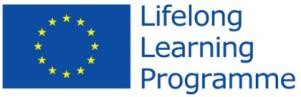 Práce prezentovaná v tomto dokumentu je podporována Evropskou komisí v rámci Programu celoživotního učení – projekt Creative Classrooms Lab – Výuka s tablety (grantová smlouva 2012–5124/005-001). Výhradní odpovědnost za obsah tohoto dokumentu nesou členové konzorcia. Dokument nemusí odrážet stanovisko Evropské komise. Komise nenese žádnou zodpovědnost za jakékoliv užití zde obsažených iHodinová dotace (počet 60min. vyuč. hodin)112512Výukové aktivity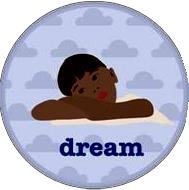 vymysli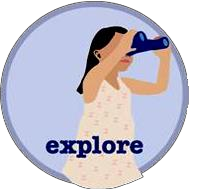 pátrej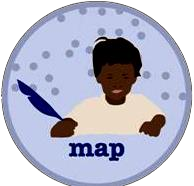 zmapuj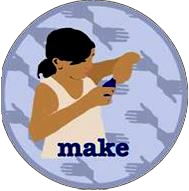 proveď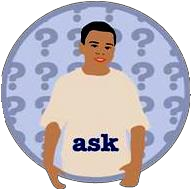 zeptej se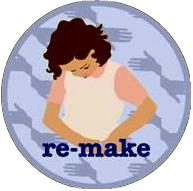 předělej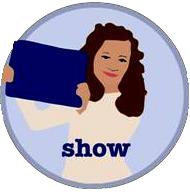 ukažCíl (učební cíle v souladu s učebními plány předmětu)Je možné aplikovat na kterýkoliv předmět a téma, jde o to uplatnit stejný přístup.Důležité je, aby téma zapadalo do školních osnov.Cílem je také rozvíjet týmovou práci studentů, interpersonální dovednosti a umění se učit (a další kompetence 21. století). Součástí je úprava učebního prostoru.Cílem je rozvíjet schopnost práce s digitálními technologiemi, jako je např. vytváření audio- nebo videoklipů, a používání bezpečných a odpovědných IT metod (např. seznámení s problematikou ochrany osobních údajů a soukromí).Popis jednotlivých výukových aktivit Žáci:vytvoří skupinky a rozdělí si jednotlivé role (viz níže);shlédnou „kontroverzní“ podnětné video;dokončí věty např. pomocí aplikace Wallwisher;Učitel:představí žákům nějaké kontroverzní téma, které je zajímá a které zapadá do učebních osnov;Žáci:hledají relevantní informace (internet, knihy, novinové články atd.);vedoucí týmu jmenuje členy týmu, které zajímá zvolené téma;týmy s pomocí sociálních médií (např. Twitteru) a internetu hledají vhodné osobnosti spojené s tématem projektu, jejich seznam i s jejich profily publikují na blogu projektu;Žáci:členové týmu sdílí získané informace za použití tabletů (video či audio nahrávky a články nabízející různé úhly pohledu na dané téma);Žáci:formulují dotazy pro spolužáky a další osoby; provedou internetový průzkum;Žáci:kontaktují přes internet vybrané osobnosti;vedoucí skupinky rozdělí další činnosti mezi její členy (např. pořízení rozhovorů s některými místními odborníky, které žáci předem vybrali, např. s celebritou, s rodičem, který pracuje ve zkoumané oblasti, s učitelem na univerzitě);Žáci:provádějí další průzkum, např. zasílají e-maily předem vybraným odborníkům či známým osobnostem s cílem zjistit jejich názory na zkoumané téma;Žáci:prezentují své návrhy spolužákům, učitelům, představitelům obce či města a rodičům;shromážděné informace se použijí k naplánování webináře nebo on-line diskuze, které pak nabídnou ostatním žákům školy;ostatní žáci, kteří se webináře  účastní, mohou o diskutované otázce hlasovat, přičemž výsledky hlasování jsou součástí závěrečné zprávy; 	vedoucí výzkumu dohledá související podkladové informace k danému problému; 	rozhovory a setkání s odborníky jsou plánovány i v čase mimo vyučování. Podrobnosti o schůzce s odborníky sdílí členové skupiny prostřednictvím blogu projektu; 	za účelem shromáždění různých názorů nebo na podporu určitého stanoviska může proběhnout on-line diskuze nebo hlasování založené na výsledcích průzkumu nebo rozhovoru;Různá učební prostředí(fyzické nebo virtuální prostředí, v nichž učení probíhá)fyzické: školní třída;virtuální: učební platforma;fyzické: školní třída/domov/ externí prostory, např. práce pomocí tabletů v prostorách muzea;fyzické: školní třída/domov; 	virtuální: internet, Skype, Moodle;fyzické: školní třída/domov; 	virtuální: internet, Skype, Moodle;fyzické: školní třída/domov/ externí prostory;virtuální: skype, hlasovací aplikace;fyzické: škola;virtuální: internet;Digitální technologie a nástrojetablety – zajišťují, že s nimi je práce účinnější a efektivnější, zvlášť pokud jde o podporu spolupráce;projektor;aplikace Wallwisher;systém Cobiss http://www.cobiss.si/cob iss_eng.html;využití sociálních médií a služeb cloudu k podpoře spolupráce a sdílení společných vědomostí – 
viz http://net.educause.edu/ ir/library/pdf/ELI7092.pdfon-line kalendář a další nástroje k plánování a organizování práce a pracovního postupu a ke stanovování individuálních učebních cílů;bezplatné on-line nástroje pro vedení průzkumu (např.QuickSurveys);dokumenty sdílené on-line před schůzkami skupiny;	Blogger, Glogster (bezplatný on-line nástroj)Skype;on-line;prezentace ve škole s využitím projektoru, počítače;webinář;Role (učitel, žáci, rodiče, odborníci atd.)Učitel:Učitel povzbuzuje, vede, je školitelem/rádcem přes internet – velmi odlišné od jeho tradiční role, od učitelů to vyžadujeUčitel:Učitel pozoruje a radí.Žáci:Žáci pracují na svých úkolech. Při schůzkáchsi zkouší různé role aUčitel:Učitel pozoruje a radí.Žáci:Učitel:Učitel pozoruje a radí.Učitel:Učitel pozoruje a radí, a je-li to třeba, je v kontaktu s odborníky.Učitel:Učitel pozoruje a hodnotí odvedenou práci.změnu myšlení, pokud jde o řízení a styl výuky. Učitel zajišťuje, aby projekt netrval příliš dlouho, aby se aktivně účastnili všichni žáci a aby se naučili samostatně pracovatŽáci:Žáci se účastní a zapojují.učí se naslouchat, vyjednávat, přesvědčovat apod.Žáci pracují na svých úkolech.Vzájemné učení a vzájemná podpora mezi spolužáky s cílem pomoci jeden druhému např. při používání tabletu nebo aplikací.Žáci:Žáci pracují na svých úkolech, například formou psaní a sdílení blogů.Žáci:Žáci vypracovávají a kladou dotazy a písemně zodpovídají.Žáci:Žáci prezentují svou práci a zodpoví dotazy.Spolupráce, týmová práceIndividuální práce,personalizacesestavování týmů – podle zájmů (jak je mají žáci napsané na své „zdi přání“ (aplikace Wallwisher);žáci si volí z následujících funkcí:vedoucí týmu – plánuje činností a pomáhá jednotlivým členům týmu v dokončení jejich práce;zpravodaj týmu – podává zprávy o dosaženém pokroku v týmu a u každého jednotlivce;organizátor – organizuje; práci s internetovými nástroji, schůzky a webináře;vedoucí výzkumu – vede většinu výzkumů; každý tým si zvolí svůj název a vytvoří si týmový blog, kde bude informovat o tom, jak jejich práce postupuje;zpravodaj týmu je zodpovědný za vypracovávání krátkých zpráv o postupu společné práce, přičemž popisuje, co přesně dělají jednotliví členové týmu; 	rozdělení úkolů/funkcí mezi členy týmu. Aby mohli žáci výzkum provést, musí v rámci týmu spolupracovat a každý musí mít jinou funkci; 	členové týmu se dohodnou na otázkách / provedou výběr;     každý člen týmu plní           svou práci; 	žáci si sdělují své názory, výsledky; 	žáci ukládají odpovědi na blogu; 	týmová prezentace provedené práce.Reflexe (zamyšlení nad stupněm znalostí a učebním pokrokem, i nad stavem a pokrokem prováděné činnosti) Hodnocení (druh, nástroje)ReflexePrůběžně: význam formativního hodnocení a sledování dosaženého pokroku;  žáci si za pomoci blogu či elektronického portfolia vedou učební deník a dokumentují tak rozvoj svých schopností v oblasti spolupráce; navíc je možné pomocí elektronického portfolia dokumentovat společně dosažené výsledky.HodnoceníZapojil jsem žáky do vymýšlení (např. počet odpovědí na „zdi přání“ (Wishwall)?HodnoceníKolik relevantních dat žáci sesbírali?ReflexeZpravodaj požádá každého člena týmu, aby nahrál krátké povídání o tom, co až doposud udělal.  Také tyto záznamy se přidají na blog.HodnoceníMnožství a relevantnost připravených dotazů.Kvalita internetového průzkumu – technické hledisko (kvalita sběru dat).HodnoceníObsah prezentace na blogu/glogsteru.ReflexeNež se skupina vydá dělat rozhovor, uspořádá se společná porada přes internet, při které se využívá on-line sdílený editovací nástroj, který eviduje, kdo čím přispěl.HodnoceníMnožství a obsah dotazů, které byly připraveny a položeny.ReflexeHlavní zpravodaj projde celý blog i zvukové zprávy, sepíše pro každého žáka zprávu o jeho pokroku, zprávu o celém týmu a pokyny, jak by s podkladovými materiály ještě měli dál pracovat. Učitel se schází pravidelně s každým z týmů a sestavuje zprávy o pokroku pro každého z žáků. Na společné schůzce se žáci shodnou na tom, čeho kdo dosáhl a kdo by se měl do dalších činností zapojit víc, aby ke společné práci každý přispěl svým dílem. Hlavní zpravodaj je vede k tomu, aby k informacím, které získají, byli kritičtí a důkladně přemýšleli, zda jsou jejich zdroje spolehlivé a dostatečně odborné.HodnoceníReakce a připomínky. Žákova konečná známka se odvíjí od toho, jak se do celého projektu zapojil, což lze sledovat na blogu projektu.